Муниципальное бюджетное дошкольное образовательное учреждение «Детский сад № 37 «Веснянка» города РубцовскаСоветы психологаКонсультация для родителейТема: "Игры в очереди"                                                                          Подготовила: педагог - психолог                                                                           Боброва Надежда Владимировна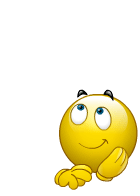   г. Рубцовск, 2019 г.                         Игры в очередиВы стоите в очереди, ждете на прием к врачу, ждете, пока освободятся качели. А ваш ребенок с трудом выдерживает эти ожидания. Не беда! В такие моменты предложите малышу поиграть в спокойные интересные игры. Мы уверены, что совместное ожидание пролетит очень быстро для вас и вашего ребенка. Всегда будьте предусмотрительными: берите с собой сумку с различными предметами, которые можно использовать как игрушки. В этом случае любая вещь окажется полезной — маленький блокнот и цветные карандаши, спичечные коробки-машинки и хорошая книга.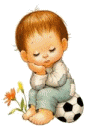 Назови три. Предложите ребенку назвать три предмета из любой категории – животных, стран, телеканалов и т.д. Эта простая игра учит классифицировать предметы. Если вы играете вдвоем, называйте категорию по очереди, спрашивая друг друга.Играем в животное. Предложите ребенку из любой геометрической фигуры сделать животное. Возьмите к примеру треугольник, нарисуйте этот треугольник большим и непременно в центре листа. Теперь понаблюдайте, как он будет «превращаться» в животное. Конечно, животное надо как-то назвать.Камень, ножницы, бумага. Наверное, ваши бабушки и дедушки, а может быть, и их родители еще детьми играли в эту игру, тем не менее, она до сих пор популярна. Два человека находятся друг против друга. На счет «три» каждый моментально изображает одной рукой либо лист бумаги (ладонь плоская), либо ножницы (средний и указательный пальцы вытянуты в форме буквы V, как лезвия ножниц), либо камень (ладонь сжата в кулак). Поскольку ножницы режут бумагу, они одерживают над ней верх. Камень, который «разбивает» ножницы, побеждает их. Бумага покрывает камень и поэтому побеждает. Начинайте игру словами: «Камень, ножницы, бумага…», произнося их, как если бы вы считали один, два, три, и оба участника игры одновременно «выбрасывают» руки, подавая знак. Если игроки показали одинаковую фигуру— это означает «ничья». Первый, кто наберет десять очков, выигрывает партию.Цветик – семицветик. Нарисуйте цветок с лепестками, разукрашивайте с малышом по принципу «продолжи ряд» (синий  - желтый – синий - желтый). Можно рисовать гусеницу, дом с этажами и т.д.Общие черты. Смысл этой игры заключается в поиске общих характерных особенностей у людей и предметов, окружающих вас. Игра должна проходить в форме беседы. Например, ваш ребенок замечает человека в очках, и каждый начинает считать, сколько людей вокруг носят очки. Можно искать людей в коричневых ботинках, блондинов, собак одной породы и т.д.Находки в журнале. Даже если ваш ребенок еще не умеет читать, для занятий можно использовать любые журналы, которые окажутся под рукой. Предложите ему посчитать, сколько на страницах журнала изображений цветов, машин, домов и т. д. Или возьмите два журнала и посоревнуйтесь, кто быстрее обнаружит в них один и тот же предмет. Только помните, основная цель занятия — отвлечь ребенка, а не выиграть игру. После того как вы найдете этот предмет, можно посчитать, сколько в журнале всего таких же предметов.